ROMÂNIA Comuna Lumina Compartimentul UrbanismAnexa nr. 43Model 2009 ITL 068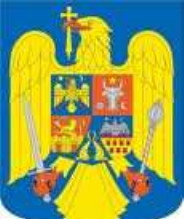 DECLARAŢIAprivind valoarea reală a lucrărilor executate în baza autorizaţiei de construireSubsemnatul/reprezentant al  beneficiarului  cu  domiciliul  fiscal/sediul  în  ROMÂNIA/....................................., judeţul ......................................................, codul poştal ..................., municipiul/oraşul/comuna ............................................. satul/sectorul ............, str. ................................................................................, nr. ........, bl. .........., sc. ......., et. ......, ap ........, identificat prin B.I./C.I./C.I.P./Paşaport seria ...... nr. .............., C.I.F.*)................................................................., tel./fax......................................... , e-mail ……………………………………, în calitate de beneficiar al autorizaţiei de construire..................../......................., emisă de către primarul municipiului/oraşului/comunei/sectorului ..........................................., având stabilită obligaţia de a executa integral lucrările autorizate, inclusiv instalaţiile aferente acestora până la data de..................../......................., declar că valoarea reală a lucrărilor este de: ................................... lei.FIŞA DE CALCUL privind regularizarea taxei pentru eliberarea autorizaţiei de construireData                                                                                                                     Semnătura şi ştampilă..........................................                                                                                    .......................................................*)    Se va completa: codul de identificare fiscală (codul numeric personal, numărul de identificare fiscală, după caz); etc.**) Nu se completează în cazul contribuabililor - persoane juridiceCodul de identificare fiscală: 4671807Nr. ........../…….…/20….Adresă :Strada Mare nr.170Tel/Fax:0241251828/0241251744E-mail:primarialumina@yahoo.comNr.crt.SpecificaţieU.M.Valori1Valoarea lucrărilor declarată de solicitant la emiterea autorizaţiei deconstruire, înscrisă în aceastaa. În cazul în care valoarea din rd. 7 este determină în funcţie de valoarea înscrisă la rd. 3- lei –2Taxa încasată la eliberarea autorizaţiei de construire determină în funcţie devaloarea înscrisă la rd. 3 respectiv: valoarea rd. 3 x 1%;│- lei –3Valoarea reală a lucrărilor declarată de solicitant, la terminarea acestorab. În cazul în care valoarea din rd. 7 negativă, taxa datorată se determină în funcţie de valoarea înscrisă la rd. 6, respectiv: valoarea rd. 6 x 1%- lei –4Suprafaţa construită desfăşurată a clădirii **)- m2 -5Valoarea impozabilă a clădirii, potrivit anexei nr. 1c. Pentru clădirile cu destinaţia de locuinţă şi anexele gospodăreşti, taxa se reduce cu 50%;- lei/m2 -6Valoarea impozabilă a clădirii (rd. 4 x rd. 5)- lei/m27Valoarea din rd. 3 - Valoarea din rd. 6 = ±d. În cazul în care prin autorizaţia de construire s-a autorizat executarea de lucrări la o clădire existentă, iar în urma acestora, suprafaţa construită nu s- a modificat, regularizarea taxei se face numai în funcţie de valoarea înscrisă la rd. 3- lei -8Taxa datorată de solicitantul - contribuabil ca efect al stabilirii valoriiimpozabile/reale a clădirii- lei -9Diferenţa de încasat de la solicitantul-contribuabil ca efect al regularizării- lei -